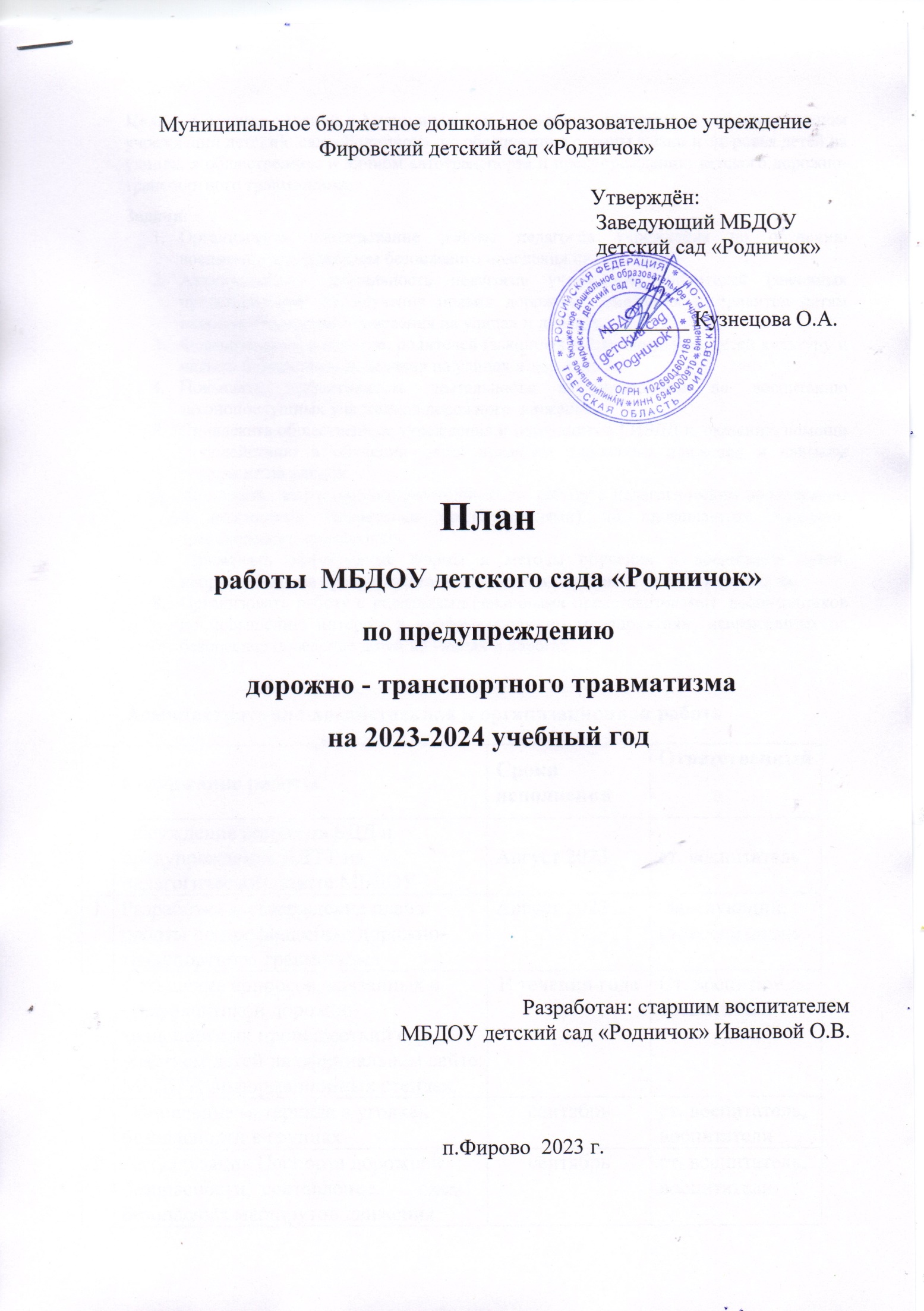 Цель:   Создание условий в Муниципальном бюджетном дошкольном  образовательном учреждении детский  сад  «Родничок»  по обеспечению охраны жизни и здоровья детей на улицах, в общественном и личном автотранспорте и предупреждению детского дорожно-транспортного травматизма.Задачи: Организовать планирование работы педагогов учреждения по обучению воспитанников правилам безопасного поведения на дорогах.Активизировать деятельность педагогов учреждения, родителей (законных представителей) на изучение правил дорожного движения и привития детям  навыков безопасного поведения на улицах и дорогах.Формировать у педагогов, родителей (законных представителей), детей культуру и навыки безопасного поведения на улицах и дорогах.Повышать эффективность деятельности в учреждении по воспитанию законопослушных участников дорожного движения.Привлекать общественные учреждения и сотрудников ГИБДД к  оказанию помощи и содействию в обучении детей правилам дорожного движения и навыкам поведения на улицах.Проводить  информационно-методическую работу с педагогическим коллективом и родителями (законными представителями) по профилактике дорожно-транспортного травматизма. Применять эффективные формы и методы обучения и воспитания детей, направленные на предупреждение несчастных случаев на улицах и во дворах.Организовать работу с родителями (законными представителями)  воспитанников по повышению интереса к профилактическим мероприятиям, направленных на безопасное поведение детей на улицах и дорогах.Административно-хозяйственная и организационная работаМетодическая работаРабота с детьмиРабота с родителямиСодержание работыСроки исполненияОтветственный1Обсуждение вопросов БДД и предупреждения ДДТТ на педагогическом совете МБДОУАвгуст 2023ст. воспитатель1Разработка и утверждение плана работы по профилактике дорожно-транспортного травматизмаАвгуст 2023 Заведующий. ст. воспитательОсвещение вопросов, связанных с профилактикой дорожно-транспортных происшествий с участием детей на официальном сайте МБДОУ, информационных стендах.В течении годаСт. воспитатель, воспитатели2Обновление материала в уголках безопасности в группахсентябрьст. воспитатель, воспитатели2Актуализация Паспорта дорожной безопасности,  составление        схем безопасных маршрутов движения детей с родителями в ДОУ и обратно   (совместно   с родителями)сентябрьст. воспитатель,    воспитатели.3Подготовка и проведение семинаров с педагогами по вопросам предупреждения ДДТТв течении года ст. воспитатель4Инструктажи с воспитателями и специалистами по охране жизни и здоровья детей, предупреждению детского травматизма сентябрьзаведующий5Изготовление и приобретение  методических игр и пособий по ПДДВ течение годапедагоги ДОУСодержание работысроки исполненияответственный1Консультация для воспитателей «Содержание работы с детьмипо предупреждению дорожно-транспортного травматизма вразных возрастных группах»сентябрьст. воспитатель2Пополнение методического кабинета ДОУ методической и детской литературой и наглядными пособиямив течение годаст. воспитатель, воспитатели3Разработка и реализация проектов по теме «Наша безопасность»в течение годаст. воспитатель, воспитатели4Подготовка и проведение профилактического мероприятия «Месячник безопасности»сентябрьст. воспитатель, воспитатели5Разработка конспектов и сценариев мероприятий, физкультурных досугов по БДДВ течении года ст. воспитатель, воспитатели6Взаимодействие с семьей по предупреждению дорожно-транспортного травматизма дошкольников.в течение годаст. воспитатель, воспитатели7Систематическая смена информации на стендах МБДОУв течение годаст. воспитатель, воспитатели8Консультации с воспитателями «Взаимодействие с семьей по предупреждениюдорожно-транспортного травматизма дошкольников».октябрьст.воспитательСодержание работысроки исполненияответственный1Проведение месячника безопасности 1 неделя «Безопасная дорога»2неделя «Пожарная безопасность»3 неделя «Безопасность в быту»сентябрьМуз. руководитель, воспитатели2Проведение образовательной деятельности с детьми по ОБЖ (в соответствии с Рабочими программами педагогов)в течение годаст. воспитатель, воспитатели3Проведение целевых прогулок1 раз в 2 месяцаст. воспитатель, воспитатели4Чтение художественной литературы по закреплению правил дорожного движенияв течение годаст. воспитатель, воспитатели5Постановка театрализованных представлений детьми и педагогами ДОУ по теме ПДДв течение годаст. воспитатель, воспитатели6Спортивные развлечения по ПДД1 раз в 2 месяцаст. воспитатель, воспитатели7Беседы с детьми:Беседы:- Что ты знаешь об улице?- Мы пешеходы - местадвижения пешеходов, ихназвание, назначение- Правила поведения надороге- Машины на улицах города –виды транспорта- Что можно и что нельзя- Помощники на дороге –знаки, светофор,регулировщик- Будь внимателен!- Транспорт в посёлке: места иправила парковки,пешеходные зоны, в течение годавоспитатели8Организация и проведение с детьми сюжетно-ролевых и дидактических игр по данной теметике.в течение годавоспитатели9Выставка детских рисунков, фото-акций на тему безопасности дорожного движения  в течение годаВоспитатели10Беседы с воспитанниками по соблюдению ПДД, перед каждым выходом   на  экскурсию в течении годавоспитателиСодержание работысроки исполненияответственныйИсполнение1Оформление уголков безопасности дорожного движения для родителей:1 раз в 2 месяцавоспитатели, ст. воспитатель2Выступление педагогов на   родительских собраниях с рассмотрением вопросов, о безопасности дошкольников2 раза в годзаведующий. старший  воспитатель3Консультации для родителей:Как знакомить детей с правилами дорожного движения;Чем опасен гололед;Безопасность – это важно.в течение годавоспитатели4Обновление информации по предупреждению ДДТТ на сайте ДОУПо мере необходимостиЗаведующий, педагогиУчастие  в конкурсах  и выставках разных уровней по ПДДВ течение года,в соответствии с условиями конкурсоввоспитатели, ст. воспитатель